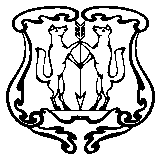 ЕНИСЕЙСКИЙ ГОРОДСКОЙ  СОВЕТ ДЕПУТАТОВКрасноярского  краяРЕШЕНИЕ19.12.2018                                     г. Енисейск                                          № 39-310 Об утверждении Правил содержания сельскохозяйственных животных на территории города Енисейска В соответствии с Конституцией Российской Федерации, Гражданским Кодексом Российской Федерации, Федеральным законом от 06.10.2003 № 131-ФЗ «Об общих принципах организации местного самоуправления в Российской Федерации», Федеральным законом от 30.03.1999 № 52-ФЗ «О санитарно-эпидемиологическом благополучии населения», Законом Российской Федерации от 14.05.1993 № 4979-1 «О ветеринарии», Законом Красноярского края от 02.10.2008 № 7-2161  «Об административных правонарушениях», иными нормативными правовыми актами, руководствуясь статьями 30, 32 Устава города Енисейска, Енисейский городской Совет депутатовРЕШИЛ:Утвердить Правила содержания сельскохозяйственных животных на территории города Енисейска согласно приложению.Признать утратившим силу Решение Енисейского городского Совета депутатов от 02.07.2014 № 61-397 «Об утверждении Правил содержания, регистрации и учета животных на территории города Енисейска.Решение вступает в силу со дня его официального опубликования в газете «Енисейск-Плюс». Опубликовать настоящее решение на официальном интернет-портале органов местного самоуправления города Енисейска www.eniseysk.com.Контроль за исполнением решения возложить на комиссию по вопросам ЖКХ, благоустройства и тарифной политике (Шакиров М.Г.).Приложение  к РешениюЕнисейского городского Совета депутатов от 19.12.2018 №39-310ПРАВИЛА СОДЕРЖАНИЯ СЕЛЬСКОХОЗЯЙСТВЕННЫХ ЖИВОТНЫХ НА ТЕРРИТОРИИ ГОРОДА ЕНИСЕЙСКАГород Енисейск является историческим памятником России, наследием мировой культуры. Его сохранение и благоустройство, обеспечение чистоты и порядка - первоочередная задача организаций, предприятий, учреждений и жителей города.1.1.   Правила содержания сельскохозяйственных животных на территории города Енисейска разработаны с учетом исторического статуса города, для сохранения исторической городской среды, в соответствии с Конституцией Российской Федерации, Гражданским Кодексом Российской Федерации, Федеральным законом от 06.10.2003 № 131-ФЗ «Об общих принципах организации местного самоуправления в Российской Федерации», Федеральным законом от 30.03.1999 № 52-ФЗ «О санитарно-эпидемиологическом благополучии населения», Законом Российской Федерации от 14.05.1993 № 4979-1 «О ветеринарии», Законом Красноярского края от 08.10.2008 № 7-2161 «Об административных правонарушениях».1.2. Настоящие правила определяют порядок содержания сельскохозяйственных животных территории города Енисейска (далее – Правила) с целью обеспечения санитарного, эпидемиологического и эпизоотического благополучия территории города, охраны здоровья и достоинства граждан от – физического, психологического, антисанитарного и физиологического воздействия животных. 1.3. Настоящие Правила распространяются на всех владельцев сельскохозяйственных животных в городе Енисейске, включая юридические лица.1.4. Настоящие Правила обязательны для исполнения организациями независимо от организационно-правовых форм собственности, индивидуальными предпринимателями при введении животноводства, а также гражданами, содержащими сельскохозяйственных животных в личном подсобном хозяйстве.1.5.   В тексте настоящих Правил понятия и термины используются в следующих значениях:-   сельскохозяйственные животные - домашние животные, содержащиеся человеком для получения продуктов питания, сырья производства, а также выполняющие транспортные и рабочие функции. К сельскохозяйственным животным относятся различные породы птиц, зверей, скота,  рыб и насекомых, содержащихся в специализированных нежилых помещениях (стойло, загон, сарай, конюшня, свинарник, коровник,  крольчатник, клетка, вольер, животноводческое помещение, ферма, питомник, хлев, скотный двор, заводь, пруд, рыборазводня, птичник, пасека и т. п.)- владелец сельскохозяйственных животных - физическое или юридическое лицо, которое владеет, распоряжается и (или) пользуется, сельскохозяйственными животными на праве собственности или на основании иных вещных прав. Владельцем животного признается лицо, у которого данное животное (включая домашнюю птицу и пчёл) содержится на приусадебной территории на праве собственности, зарегистрированы и занесены в похозяйственную книгу администрации г. Енисейска.-  пункт временного содержания животных (далее по тексту - ПВС) - специально приспособленное сооружение для размещения и содержания безнадзорных животных при муниципальных или иных организациях.-  маркирование животных – прикрепление к телу животного, нанесение на тело животного, закрепление на теле животного или введение в тело животного средства маркирования;-   идентификация животных – система учёта животных, включающая присвоение животному (группе животных) уникального буквенно-цифрового идентификационного номера;-  первичный учёт животного (группы животных) – внесение сведений о родившемся или ввезённом животном (группе животных);-   учёт животного (группы животных) – внесение сведений о животном (группе животных), подвергнутых ранее первичному учёту в ФГИС в области ветеринарии;-	 безнадзорное животное - животное, имеющее собственника и временно выбывшее из его попечения и надзора, а также животное, собственник которого неизвестен, либо не установлен; -  бесхозяйное животное - животное, не имеющее хозяина-собственника в принципе;-  безвыгульное содержание – содержание в пределах личного подворья граждан либо огороженной территории и недопущении выгула животного на территории г.Енисейска;-  повреждение насаждений - причинение вреда кроне, стволу, ветвям древесно-кустарниковых растений, их корневой системе, повреждение наземной части и корневой системы травянистых растений, не влекущее прекращение роста;- уничтожение насаждений - приведение насаждений в полную непригодность, при которой они навсегда утрачивают свою хозяйственно-экономическую ценность и не могут быть использованы по своему назначению;- отлов безнадзорных животных - деятельность организаций, индивидуальных предпринимателей, имеющих специальное оборудование, технику и иные средства для осуществления отлова, изоляции, умерщвления и утилизации животных.1.6.    Целью настоящих Правил является: - упорядочение содержания сельскохозяйственных животных на территории г. Енисейска;- обеспечение проведения профилактических мероприятий по предупреждению заболеваний животных бешенством и другими болезнями;-   создание условий, исключающих потраву посевов, зеленых насаждений улиц, в скверах, парках, детских игровых площадках, на придомовой территории;-  не причинение вреда здоровью людей и ущерба имуществу физических и юридических лиц.2. ИДЕНТИФИКАЦИЮ, МАРКИРОВАНИЕ, УЧЕТ И РЕГИСТРАЦИЯ СЕЛЬСКОХОЗЯЙСТВЕННЫХ ЖИВОТНЫХ 2.1. Идентификации и учету подлежат животные, относящиеся к биологическим видам, внесённым в «Перечень видов животных, подлежащих идентификации и учёту», утверждённый приказом Министерства сельского хозяйства Российской Федерации России от 22.04.2016 г.  № 164.2.2. Для идентификации животных, по решению органов местного самоуправления, осуществляется их мечение. Допускается использование визуальных (бирка, татуировка, тавро, кольцо, ошейник), электронных (респондер, транспондер), смешанных (сочетание визуального и электронного и иных средств маркирования позволяющих идентифицировать животное (группу животных). Мечение животных проводится за счёт средств владельцев животных.2.3.   Администрация г. Енисейска совместно с ветеринарной службой (по согласованию) и владельцами животных организует мечение скота и обеспечивает ведение регистрационной книги с записью владельца скота и присвоенным номером при маркировании. В государственном учреждении ветеринарии по месту нахождения животных производится идентификация, первичный учёт и учёт животных, птицы и пчел, согласно требованиям ветеринарных правил осуществления идентификации и учёта животных.2.4.    В случае утери средств маркирования животного, гибели (смерти), выбытии животного,  Владелец обязан в течение 10  дней  сообщить  о данном факте в КГКУ «Енисейский отдел ветеринарии» и в администрацию г. Енисейска.2.5.  Видовое маркирование животных (группы животных)2.6.   Животные, содержащиеся в хозяйствах владельцев, подлежат учету в администрации г. Енисейска путем внесения записи в похозяйственную книгу в соответствии со статьей 8 Федерального закона от 7 июля 2003 г. № 112-ФЗ «О личном подсобном хозяйстве», с Приказом Министерства Сельского хозяйства РФ от 11.10.10 г., под № 345. Записи в книгу производятся должностными лицами администрации на основании сведений, предоставляемых на добровольной основе членами хозяйств. Сведения собираются ежегодно по состоянию на 1 июля путём сплошного обхода хозяйств и опроса членов хозяйств в период с 1 по 15 июля.2.7.    При наличии и приобретении животных, Владельцем производится их регистрация – идентификация и учёт в ветеринарном учреждении - КГКУ «Енисейский отдел ветеринарии». Владелец обязан произвести маркирование (учет) животного и обеспечить сохранность бирки.2.8.  Владельцы сельскохозяйственных животных, птицы и пчел обязаны самостоятельно и на добровольной основе провести маркирование(мечение), учёт и регистрацию (перерегистрацию) животных в КГКУ «Енисейский отдел ветеринарии» и в администрации г. Енисейска.2.9. При первичном учёте, по желанию владельца животного производится выдача документа об учёте животного, который представляет собой: Оформление документа проводится на безвозмездной основе КГКУ «Енисейским отделом ветеринарии», приобретение бланков документов производится за счёт средств владельцев.2.10.  Для снятия животного с учета Владелец самостоятельно и на добровольной основе информирует администрацию г. Енисейска и КГКУ «Енисейский отдел ветеринарии» по месту фактического нахождения животного о выбытии животного (продажа, убой, пропажа, гибель, передача другому лицу). 2.11. Владельцы животных обязаны проводить ежегодную перерегистрацию животных. Перерегистрация сельскохозяйственных животных осуществляются ежегодно до 10 апреля.3.  ОБЩИЕ ТРЕБОВАНИЯ К СОДЕРЖАНИЮ СЕЛЬСКОХОЗЯЙСТВЕННЫХ ЖИВОТНЫХ3.1.  Бремя содержания животного предполагает содержание и заботу о животном до момента его отчуждения или естественной кончины.3.2. Условиями содержания животных является соблюдение их владельцами санитарно-гигиенических, ветеринарно-санитарных правил и норм, а также обеспечение условий содержания животных, при которых они бы не причиняли беспокойства и не представляли опасности для окружающих, не причиняли вреда прилегающим к местам их содержания территориям и окружающей среде. Условия содержания животных должны исключать возможность причинения животными ущерба имуществу граждан и организаций.3.3. Места содержания животных должны быть оснащены и оборудованы с учетом обеспечения им необходимого пространства, температурно-влажностного режима, естественной освещенности, вентиляции, защиты от вредных внешних воздействий, возможности контакта животного с природной средой.3.4. Сельскохозяйственные животные должны содержаться в специально приспособленных помещениях на территории личных подсобных хозяйств собственников.3.5. Владельцы животных обязаны соблюдать установленные ветеринарные правила содержания животных, в том числе осуществлять учет и вакцинацию животных, принимать меры по профилактике и лечению болезней животных.3.6.   Не допускается содержание животных в транспортных средствах. 3.7.   Хранение кормов, инвентаря и других подсобных материалов для ведения личного подсобного хозяйства должно осуществляться в соответствии с ветеринарно-санитарными, противопожарными нормами.3.8.   В целях предупреждения болезней владельцы животных обязаны обеспечить оптимальные условия содержания животных и чистоту на всех животноводческих объектах.3.9.   Владельцы обязаны обеспечивать сельскохозяйственных животных кормом и водой, безопасными для их здоровья, в количестве, необходимом для нормального жизнеобеспечения сельскохозяйственных животных с учетом их биологических особенностей;3.10.  Нахождение животных за пределами подворья запрещено. Не допускается свободный выпас и бродяжничество сельскохозяйственных животных на территории г.Енисейска;3.11.  Владельцы поголовья свиней обязаны обеспечить его безвыгульное содержание в закрытом для доступа диких птиц помещении или под навесами, исключающее контакт с другими животными и доступ посторонних лиц.3.12. Строительство хозяйственных построек для содержания и разведения животных необходимо производить с соблюдением градостроительных, строительных, экологических, санитарно-гигиенических, противопожарных и иных правил и нормативов.3.13. Сельскохозяйственные, домашние животные подлежат обязательной идентификации, маркированию (мечению), учёту и регистрации.3.14. Владельцы сельскохозяйственных животных, птицы и пчел обязаны провести маркирование(мечение), учёт и регистрацию (перерегистрацию) животных в соответствии с пунктом 2.2. настоящих Правил. Владелец обязан обеспечить сохранность средств маркировки.3.15.  Не допускается содержание животных в жилых помещениях, на территории домовладения, границы которого непосредственно прилегают к общественным местам (детским садам, школам, паркам, лечебным учреждениям и др.).3.16.  Владелец животных не должен допускать загрязнения навозом и пометом дворов и окружающей территории, а в случае загрязнения немедленно устранить его (убрать навоз и помет). Складирование навоза за пределами подворья-запрещено.3.17.  Обезвреживание навоза и помета в личном подсобном хозяйстве осуществляется методом компостирования на приусадебном участке в специально отведенных местах, исключающих распространение запахов и попадание навозных стоков в почву. Навоз или компост подлежит утилизации методом внесения в почву.3.18.   Дезинфекция животноводческих объектов должна проводиться в соответствии с «Правилами проведения дезинфекции и дезинвазии объектов государственного ветеринарного надзора», утвержденными Министерством сельского хозяйства Российской Федерации от 15.07.2002 № 13-5-2/0525, а в случае возникновения инфекционных и инвазионных заболеваний животных- в соответствии с ветеринарными правилами для этих заболеваний.3.19.  Дезинфекция и дератизация мест содержания животных и птицы осуществляется их владельцами в соответствии с санитарно-гигиеническими правилами и нормами.3.20. Животные в обязательном порядке подлежат диагностическим исследованиям и вакцинациям против инфекционных и паразитарных заболеваний в соответствии с планами противоэпизоотических мероприятий КГКУ «Енисейский отдел ветеринарии».3.21. Животные, поступающие в хозяйство или вывозимые из него (далее по тексту – перемещаемые животные), подлежат обязательной постановке на карантин под надзором КГКУ «Енисейский отдел ветеринарии» в соответствии с ветеринарными правилами. Под карантином понимается содержание перемещаемых животных изолированно от других содержащихся в хозяйстве животных в течение 30 дней после ввоза или перед вывозом животных.3.22. Нахождение сельскохозяйственных животных на земельных участках, отведенных для индивидуальной жилой застройки, допускается со стойловым содержанием. 3.23. Расположение хозяйственных построек и выгулов (вольеров, навесов, загонов) для содержания и разведения сельскохозяйственных животных не должно нарушать нормы пожарной безопасности, санитарно-гигиенические нормы, ветеринарные правила, права и законные интересы владельцев смежных земельных участков. 3.24. Количество поголовья сельскохозяйственных животных и нормативное расстояния до объектов жилой застройки от хозяйственных построек и выгулов для животных рекомендуется определять в соответствии с таблицей № 1.                                                                                                                             Таблица № 1Рекомендуемое количество поголовья животных и расстояние до объектов жилой застройки, располагающихся на приусадебных участках3.25. Рекомендуемые нормы площадей для содержания сельскохозяйственных животных:- крупный рогатый скот на 1 голову: взрослый скот 4-5 кв.м, молодняк 1,1-2,5 кв.м;- свиньи на 1 голову: взрослые особи 1,7-2,5 кв.м, молодняк 0,35-0,8 кв.м;- мелкий рогатый скот на 1 голову: взрослый скот 1-2,25 кв.м, молодняк 0,4-1,7 кв.м;- лошади на 1 голову: взрослые особи 4-16 кв.м, молодняк 3-5,5 кв.м;- птица: 2,5-6 голов на1 кв. м.- кролики и нутрии на 1 голову: 0,08-0,3 кв.м.3.26. Запрещается выбрасывать трупы животных. Уничтожение трупов животных осуществляется в соответствии с ветеринарно-санитарными правилами.4. ТРЕБОВАНИЯ К СОДЕРЖАНИЮ ДОМАШНЕЙ ПТИЦЫ 4.1. Содержание домашней птицы регулируется в соответствии с «Ветеринарными правилами содержания птиц на личных подворьях граждан и птицеводческих хозяйств открытого типа», утверждённых приказом Министерства сельского хозяйства РФ от 03.04.2006 г. № 103.Действие правил распространяется на физических и юридических лиц, находящихся на территории города Енисейска и являющихся Владельцами птицы.4.2.   Содержание домашней   птицы допускаются   только   при условии соблюдения «Правил содержания сельскохозяйственных на территории г. Енисейска», «Ветеринарных правил содержания птиц на личных подворьях граждан и птицеводческих хозяйств открытого типа», утверждённых приказом Минсельхозпрода РФ от 03.04.2006 г. № 103, и других санитарно-гигиенических и ветеринарных требований. 4.3.   Домашняя птица подлежит обязательной регистрации в порядке, установленном «Правилами содержания сельскохозяйственных на территории г. Енисейска». 4.4. Не допускается содержание домашней птицы в жилых помещениях, местах общего пользования, подвалах, лоджиях и балконах. Владельцы птицы, имеющие в собственности, владении или в пользовании земельный участок, вправе содержать птицу в свободном выгоне только на обнесенной забором территории.  Запрещается выгул домашней птицы за пределами дворовой территории. 4.5.   Владельцы домашней птицы, имеющие в собственности, владении или в пользовании земельный участок, вправе содержать домашнюю птицу на территории подворья. 4.6.   Строения для содержания домашней птицы и прилегающая к ним территория должны содержаться  в  чистоте  и  подлежат  уборке  по  мере необходимости, но не реже одного раза в день.4.7. В период угрозы птичьего гриппа для предотвращения инфицирования домашней птицы, необходимо птицу перевести на закрытое содержание, установив на подворье, пугало, трещотки и т.д. для отпугивания диких птиц.4.8.	Запрещается реализация мяса птицы и других продуктов птицеводства, которые не прошли ветеринарно-санитарного контроля, а также в местах, не предназначенных для торговли.4.9.   Владельцы птиц обязаны: - содержать их в условиях, обеспечивающих здоровье птицы и своевременно ее    представлять   специалистам   ветеринарной   службы   для проведения профилактических лабораторно-диагностических мероприятий, направленных на предупреждение и ликвидацию болезней, в том числе общих для человека и животных;- не допускать свободного выгула птиц за пределы личных подворий, птица должна содержаться только на территории подворья в условиях, исключающих контакт с птицей соседних подворий, а также другими видами животных (в закрытых помещениях, клетках, вольерах);не допускать ввоз и разделку пернатой дичи (охотничьих трофеев) в личных подворьях;- не допускать скармливания птичьих потрохов в сыром виде после убоя
птицы любым видам домашних животных;- не допускать отлов дикой птицы с целью содержания на частных подворьях;- перед ввозом и размещением птицы в личных подворьях обеспечить
очистку,     дезинфекцию     мест     содержания     птицы     и     выполнение
технологических требований.- проводить сбор и уничтожение трупов птицы и других биологических отходов в соответствии «Ветеринарно-санитарные правила сбора, утилизации и уничтожения биологических отходов»;- немедленно   информировать   государственную   ветеринарную   службу   о случаях   необычного   поведения,  массового   падежа,   появления   признаков болезни;- до прибытия ветеринарных специалистов принять меры по изоляции птицы, подозреваемой в заболевании;-  не   допускать   кормления   птиц   кормами,  заготовленными   в   открытых водоемах (ряска, гамарус, дафнии) без термической обработки. Не допускать использования воды из открытых водоемов для поения домашней птицы;- выполнять указания специалистов государственной ветеринарной службы   о проведении     необходимых     эпизоотических     и     ветеринарно-санитарных мероприятий.5.  ВЫПАС СЕЛЬСКОХОЗЯЙСТВЕННЫХ ЖИВОТНЫХ 
5.1. На территории города Енисейска выгул и выпас сельскохозяйственных животных, разрешен только на территории личных подсобных хозяйств.5.2. Выгул и выпас сельскохозяйственных животных за пределами территорий, указанных в п. 5.1. настоящих Правил, запрещен.5.3. В случае нахождения сельскохозяйственного животного за пределами территории, указанной в пункте 5.1. настоящих Правил, такое животное признается безнадзорным и подлежит отлову.6. ОТЛОВ И СОДЕРЖАНИЕ БЕЗНАДЗОРНЫХ - СЕЛЬСКОХОЗЯЙСТВЕННЫХ ЖИВОТНЫХ6.1. Отлов безнадзорных сельскохозяйственных животных осуществляется по договору или контракту с организациями, которые в целях упорядочения содержания животных, возвращения собственникам потерянных животных и устройства бесхозных животных осуществляют перевозку животных и (или) имеют пункты временного содержания отловленных безнадзорных сельскохозяйственных животных.6.2.  Все задержанные бесхозные сельскохозяйственные животные фиксируются в журнале регистрации по масти, приблизительному возрасту, описанию особенностей животного, идентификационному номеру, указанному на метке. Указывается дата, время и место задержания животного.6.3. Организация, занимающаяся по договору отловом безнадзорных животных, обязана через средства массовой информации сообщать информацию уведомительного характера о задержанных животных.6.4. В пунктах временного содержания животные находятся в течение времени необходимого для его ветеринарного обследования.  По истечении этого времени животные должны быть возвращены собственнику по первому требованию. Собственники животных возмещают расходы по отлову, транспортировке, содержанию, кормлению животных и за ветеринарную помощь, оказанную в необходимых случаях.6.5.   По истечении 6 месяцев с момента задержания безнадзорного животного, если собственник животного не обнаружен или не заявит о своем праве на него, лицо, у которого данное животное находилось на содержании, приобретает право собственности на него.6.7.  Условия отлова безнадзорных животных регламентируются договором.6.8.      Лицам, производившим отлов, категорически запрещается:1) присваивать себе отловленных животных, продавать и передавать их частным лицам или иным организациям, за исключением случаев предусмотренными Гражданским кодексом РФ;2) изымать животных с территории частных домовладений и организаций без соответствующего решения суда.7. ТРЕБОВАНИЯ К ПОРЯДКУ СОДЕРЖАНИЯ ПЧЕЛ7.1.   Граждане и юридические лица имеют право на содержание и разведение пчел при соблюдении Правил, а также законных прав и интересов других лиц.7.2.   Граждане и юридические лица размещают ульи с пчелиными семьями на принадлежащих (предоставленных) им земельных участках при соблюдении зоотехнических и ветеринарно-санитарных норм и правил содержания медоносных пчел.7.3.	Граждане и юридические лица всех форм собственности, имеющие пчелиные семьи независимо от их количества, обязаны:-  регистрировать пчелосемьи в КГКУ «Енисейский отдел ветеринарии» с обязательным получением ветеринарно-санитарного паспорта.- соблюдать ветеринарно-санитарные требования при размещении, строительстве, вводе в эксплуатацию объектов, связанных с содержанием пчелосемей, переработкой, хранением и реализацией продукции пчеловодства.- размещать ульи с пчелиными семьями на таком расстоянии от учреждений здравоохранения, образовательных учреждений, учреждений культуры, жилых домов, которое обеспечит безопасность людей.- предоставлять специалистам ветеринарной службы по их требованию пчел для осмотра, ветеринарно-профилактических исследований, создавать необходимые условия для проведения ветеринарных обработок.- проводить дважды в год ревизию пасеки с проведением лабораторных исследований на инвазионные и инфекционные заболевания, строго соблюдать сроки взятия и отправки материала, определенные лабораторией для разных заболеваний.7.4.    О случаях массовой гибели пчелиных семей или подозрении на их заболевание заразной болезнью пчеловоды хозяйств и владельцы пасек обязаны немедленно сообщить ветеринарному врачу.7.5.  При выборе участка под пасеку строго соблюдать следующие требования:7.5.1 Ульи с пчелиными семьями размещаются на земельном участке на расстоянии не ближе чем десять метров от границы земельного участка, в противном случае ульи с пчелиными семьями должны быть размещены на высоте не менее чем два метра либо отделены от соседнего земельного участка зданием, строением, сооружением, сплошным забором или густым кустарником высотой не менее чем два метра.7.5.2. При содержании пчелосемей на территорию хозяйств их количество не должно превышать двух пчелосемей на  участка;7.5.3.  В случаях невыполнения требуемых разрывов при размещении пасеки в обязательном порядке предусматривается кочевка пчелосемей на период интенсивного медосбора по согласованию с КГКУ «Енисейский отдел ветеринарии»;- запрещается завоз, вывоз, покупка пчелосемей, не прошедших лабораторные исследования на инфекционные и инвазионные заболевания.8. ПОРЯДОК УНИЧТОЖЕНИЯ ТРУПОВ ЖИВОТНЫХ 8.1. «Ветеринарно-санитарные правила сбора, утилизации и уничтожения биологических отходов» являются обязательными для исполнения владельцами животных независимо от способа ведения хозяйства, а также организациями, предприятиями всех форм собственности, занимающимися содержанием животных, производством, транспортировкой, заготовкой и переработкой продуктов и сырья животного происхождения.8.2.  Биологические отходы уничтожают путем сжигания, в соответствии с «Ветеринарно-санитарными правилами сбора, утилизации и уничтожения биологических отходов».8.3.  Владельцы животных, в срок не более суток с момента гибели животного, обнаружения абортированного или мертворожденного плода, обязаны известить об этом ветеринарного специалиста, который на месте, по результатам осмотра, определяет порядок уничтожения биологических отходов.8.4.   Обязанность по доставке трупов животных к месту уничтожения лежит на владельцах животных.8.5. Утилизации и уничтожения биологических отходов путем захоронения в землю категорически запрещается.8.6.  Категорически запрещается сброс биологических отходов в бытовые мусорные контейнеры и вывоз их на свалки, и полигоны для захоронения.9. ПРАВА И ОБЯЗАННОСТИ ВЛАДЕЛЬЦЕВ СЕЛЬСКОХОЗЯЙСТВЕННЫХ ЖИВОТНЫХ9.1.      Владельцы имеют право:9.1.1. Получать в ветеринарных организациях и органах местного самоуправления необходимую информацию о порядке содержания животных.9.1.2.  Приобретать, отчуждать (в том числе путем продажи, дарения, мены) и перемещать животных с соблюдением порядка, предусмотренного настоящими Правилами и ветеринарным законодательством.9.1.3.  Застраховать животное на случай гибели или вынужденного убоя в связи с болезнью.9.1.4. Производить выпас животных только на территории личных подсобных хозяйств.9.2.    Владельцы обязаны:9.2.1.  При наличии или приобретении животных производить их учет в администрации города Енисейска. Ответственный за ведение похозяйственной книги устанавливается локальным нормативным актом администрации города.9.2.2. При наличии или приобретении животных производить их регистрацию в ветеринарном учреждении, а при отсутствии идентификационного номера у животного осуществить его идентификацию и следить за сохранностью указанного номера.
Владельцы животных, подлежащих регистрации и нумерации (идентификации), но не осуществившие данную работу на текущий момент, должны зарегистрировать и идентифицировать их в течение трех месяцев, начиная со дня вступления в силу настоящих Правил.9.2.3.  Продажу, сдачу на убой, другие перемещения и перегруппировки животных проводить по согласованию с КГКУ «Енисейский отдел ветеринарии».9.2.4. Осуществлять хозяйственные и ветеринарные мероприятия, обеспечивающие предупреждение болезней животных, содержать в надлежащем состоянии животноводческие помещения и сооружения для хранения кормов, не допускать загрязнения окружающей природной среды отходами животноводства.9.2.5. Соблюдать зоогигиенические и ветеринарно-санитарные требования при размещении, строительстве, вводе в эксплуатацию объектов, связанных с содержанием животных.9.2.6.   Гуманно обращаться с животными.9.2.7. Обеспечить животных кормом и водой, безопасными для их здоровья, и в количестве, необходимом для нормального жизнеобеспечения, с учетом их биологических особенностей.9.2.8. Представлять специалистам в области ветеринарии по их требованию животных для осмотра и ветеринарных обработок, немедленно извещать указанных специалистов о всех случаях внезапного падежа или одновременного массового заболевания животных, а также об их необычном поведении.9.2.9.     До прибытия специалистов в области ветеринарии принять меры по изоляции животных, подозреваемых в заболевании.9.2.10.   В течение 30 дней перед вывозом и после поступления животных в хозяйство соблюдать условия их карантинирования с целью проведения ветеринарных исследований и обработок.9.2.11.  Выполнять указания и предписания должностных лиц органов государственного ветеринарного надзора о проведении мероприятий по профилактике и борьбе с болезнями животных.            10. КОНТРОЛЬ ЗА СОБЛЮДЕНИЕМ НАСТОЯЩИХ ПРАВИЛ10.1.	Контроль за соблюдением настоящих    Правил  в пределах своей
компетенции осуществляют:- МО МВД России «Енисейский»;- КГКУ «Енисейский отдел ветеринарии»;- Администрация г. Енисейска;10.2.	В целях обеспечения соблюдения Правил на территории города Енисейска:10.2.1.  КГКУ «Енисейский отдел ветеринарии»:- проводит вакцинацию животных и домашней птицы против инфекционных заболеваний;-  организует идентификацию и учёт животных и домашней птицы в пределах своей компетенции;-проводит разъяснительную работу (в том числе через средства массовой информации) о необходимости предупреждения инфекционных заболеваний домашней птицы, знакомит с настоящими Правилами;- оказывает платные и бесплатные услуги владельцам животных и домашней птицы.10.2.2.  МО МВД России «Енисейский»:- оказывают   содействие   и   помощь   Администрации г. Енисейска, КГКУ «Енисейский отдел ветеринарии» в выполнении
ими требований настоящих Правил;- собирают материалы проверок     о     совершении     административных
правонарушений    для    привлечения    к    ответственности    граждан,
должностных лиц и организаций, нарушающих настоящие Правила.10.2.3.  Администрация г. Енисейска:- ведёт учёт, регистрацию и перерегистрацию сельскохозяйственных животных в пределах своей компетенции;- осуществляет контроль за соблюдением «Правил содержания сельскохозяйственных животных на территории г. Енисейска»;- оказывает содействие, помощь и контроль в выполнении требований  «Правил содержания сельскохозяйственных животных на территории г. Енисейска»;- по заявлениям граждан проводит проверку соблюдения «Правил содержания сельскохозяйственных животных на территории г. Енисейска»  и в случаи необходимости составляет протокола об административных правонарушениях.11. ОТВЕТСТВЕННОСТЬ ЗА НАРУШЕНИЕ НАСТОЯЩИХ ПРАВИЛ11.1. За нарушение настоящих Правил, владельцы сельскохозяйственных животных несут ответственность:11.1.1. В соответствии с Законом Российской Федерации «О ветеринарии».11.1.2.   В    соответствии с главой 10 Кодекса Российской Федерации «Об административных правонарушениях». 11.2.     Нарушение Правил содержания сельскохозяйственных животных на территории города Енисейска, влечет административную ответственность в     соответствии     с     Законом     Красноярского     края «Об административных правонарушениях». 11.3.   Обнаруженные в момент потравы, повреждения или уничтожения насаждений, лесных культур и иных зеленых насаждений безнадзорными сельскохозяйственными животными, такие животные могут быть задержаны в соответствии с гражданским законодательством.11.4.   Вред, причиненный здоровью граждан, или ущерб, нанесенный их имуществу сельскохозяйственными животными, возмещается их владельцами в порядке, установленном законодательством Российской Федерации и Красноярского края.11.5.  За жестокое обращение с животными или за брошенное животное владелец несет ответственность в соответствии с Гражданским кодексом и Уголовным кодексом Российской Федерации.12. ЗАКЛЮЧИТЕЛЬНЫЕ ПОЛОЖЕНИЯ12.1. Вопросы, касающиеся правил содержания сельскохозяйственных животных на территории города Енисейска и не урегулированные настоящими Правилами, разрешаются в соответствии с действующим законодательством.Председатель городского Совета депутатов                                В.А. Арутюнян  Глава города Енисейска                                            В.В. Никольскийвид животногоподлежит индивидуальному маркированиюмолодняк крупного рогатого скотане позднее 14 дней после рождениякрупный рогатый скотнемедленно по приобретениюмолодняк мелкого рогатого скотане позднее 14 дней после рождениямелкий рогатый скотнемедленно по приобретениюмолодняк лошадине позднее 2 месяцев после рождениялошади  немедленно по приобретении.свиньи (включая молодняк)не позднее 1 месяца после рожденияптицане более чем 7 дней после ёё выведения или ввозапушные звери и кроликине позднее трёхмесячного возрастапчелосемьимаркирование ульев в срок не более 2 недель после заселения ульяСельскохозяйственные животные и птицыПаспорт подворьяПчёлыПаспорт пасекиРасстояние, мПоголовье (голов)Поголовье (голов)Поголовье (голов)Поголовье (голов)Поголовье (голов)Поголовье (голов)Поголовье (голов)Расстояние, мсвиньикоровы, бычкиовцы, козыкролики-маткиптицалошадинутрии10до 5до 5до 10до 10до 30до 5до 520до 8до 8до 15до 20до 45до 8до 830до 10до 10до 20до 30до 60до 10до 1040до 15до 15до 25до 40до 75до 15до 15